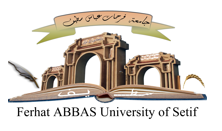                            الجمهورية الجزائرية الديمقراطية الشعبية                        وزارة التعليم العالي والبحث العلمي                                                                         جامعة فرحات عباس سطيف1نيابة مديرية الجامعة المكلفة بالتكوين العالي في الطورين الأول والثاني والتكوين المتواصل والشهادات والتكوين العالي في التدرجاستمارة المعلوماترقــم التسجيـل   ........................          خاص بالإدارةاللـقب: ....................................NOM        |___|___|___|___|___|___|___|___|___|___| ___|___|___|___|___|                       الإسـم: ...................................PRENOM  |___|___|___|___|___|___|___|___|___|___|___|___|___|___|___|                     تــاريــخ المـيــلاد: ......../......../.........مــكــان الميلاد : ........................................... الولايـــة: ............................................الــجــنـــس:         ذكـــر:               أنــثــى:                 ضع علامـة (X) في الخانـة المنـاسبــةإبـــــن (ة) : .................................................. و ................................................................الجنسـية الحالية: .......................................... الـحالة المدنيـة: ...............................................الوضعيـة الحالية تجاه الخدمة الوطنية: ........................................الــعنـوان: ...............................................................................................................................            ................................................................................ الرمز البريـدي:  |___|___|___|___|___|البريد الإلكتروني (e-mail) : ........................................................................................................رقم الهاتف النقال: ............................................. رقم الهاتف الثابت:..............................................        مـعلـومــات خــاصـــة بشـــهــادة البكــالوريــارقــم شهادة البكالوريا : ..........................تاريـخ الحصول على الشهادة: ............................................. الولايـة: .................................................شــعبــة البكالوريـا: ............................................ المعدل: ...................... الدرجـة: ..............................مــعـلــومــات خــاصــة بالـــتــسجيـلكليــة أو معهد التــسـجيــل: ........................................................................رمز شعبة التسجيل: .................................................................................السنــة الجامعيــــة: ..................................................................................